Publicado en marid el 19/03/2020 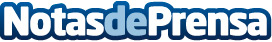 Gamelearn lanza una herramienta para convertir la formación corporativa en videojuegos"Éste será un evento online interactivo y gamificado, en el que cientos de personas podrán "jugar, divertirse y aprender", afirma Ibrahim Jabary, fundador de GamelearnDatos de contacto:César MartínGamelearn.com+34627524218Nota de prensa publicada en: https://www.notasdeprensa.es/gamelearn-lanza-una-herramienta-para-convertir Categorias: Juegos E-Commerce Recursos humanos Gaming http://www.notasdeprensa.es